VANDENBERG WORLD CULTURES ACADEMY 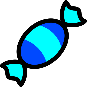 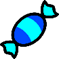           +                     =                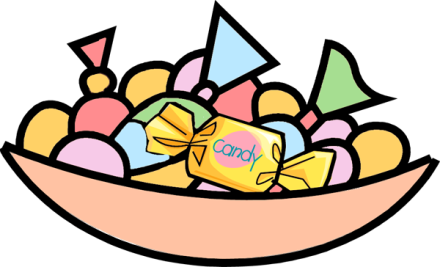 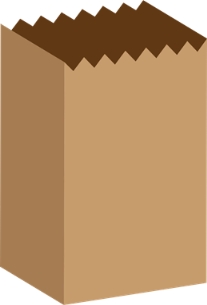 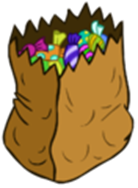 Please bring in two bags of wrapped candy that will help fill the goodie bags for the Oktoberfest celebration.  We are a NUT FREE school. Please DO NOT send in any candy that has peanuts or nuts. Please send the candy with your child no later than October 17th, 2017SAVE THE DATE!  Oktoberfest will be held on Friday, October 20, 2017 from 6:00 – 8:00 pmMore details to follow.Thank you for your support!Por Favor Manden 2 bolsas de dulces sellados para nuestro Oktoberfest. Cada alumno recibirá una bolsa de dulces. NO MANDEN DULCES CON NUECES, hay alumnos con alergias a nueces. Oktoberfest es el 20 de octubre de 6 a 8 pm. Por favor manden los dulces para el 17 de octubre.الرجاء التبرع وارسال اثنين من أكياس الحلوى (الكاندي ) الملفوف                                                    مع اطفالكم التي سوف تساعد على تعبئة أكياس صغيرة لتوزيعها للاطفال في الاحتفال بحفلة الخريف الهلوين الجمعة 20 أكتوبر 2017 من 06:00 – 08:00 مساءاالحلوى او الكاندي يجب ان تكون خالية من الفول السوداني أو المكسرات الجوز واللوز. الرجاء إرسال الحلوى مع طفلك من الان والى موعد لا يتجاوز 17 أكتوبرth، 2017سوف نرسل لكم المزيد من التفاصيل في الايام المقبلة أشكركم على دعمكم!Veuillez apporter deux sacs de bonbons enveloppés  pour la célébration de l’Oktoberfest. Nous sommes une école qui n`accepte pas de noix. Veuillez ne pas envoyer de bonbon contenant des arachides ou des noix. au plus tard  le 17 octobre, 2017Oktoberfest aura lieu le vendredi 20 octobre de 18h a 20 h